Week nr :  38                                             =   Speelweek 2   van  2022/2023Algm. Berichten:Steun de BBCS via RABO Clubsupport.Beste mensen, denk erom dat bij het spelen de juiste personen tegen elkaar spelen in volgorde van moyenne hoog naar laag. Zie formulier biljartpoint.Comp. Berichten:Alle wedstrijden zijn gespeeld. Geen bijzonderheden.Comp. Leider  Jean van den Boom.Competitieleider@bbcs.nl P.K.  Berichten:We gaan deze week beginnen.Wedstrijd Cees Rijk Cees van Gessel wordt later gespeeld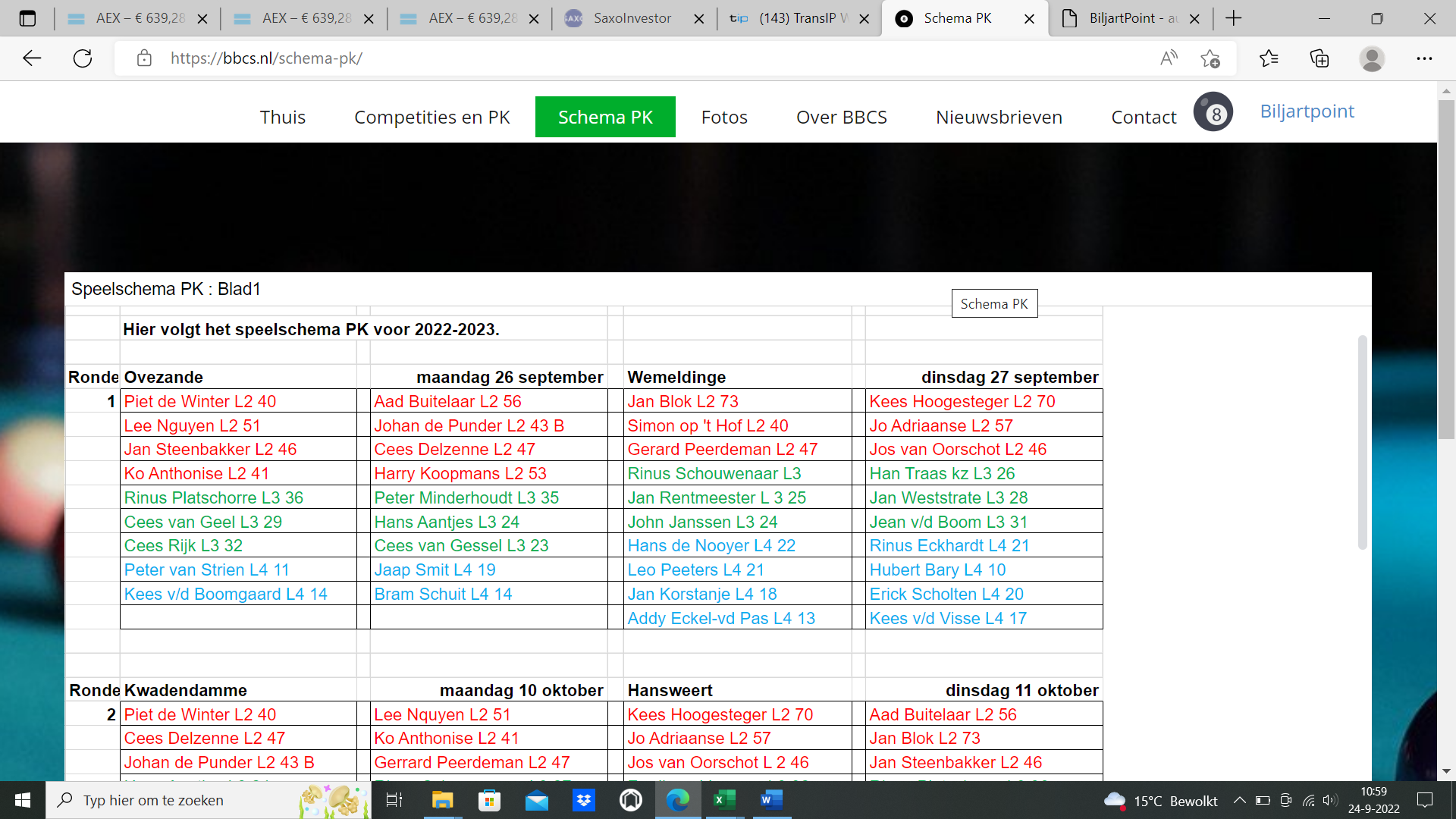 PK  Leider: Simon op ‘t Hof.wedstrijdleider-pk@bbcs.nl 